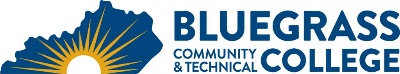 Program Coordinator: Dave Magee	E-mail: david.magee@kctcs.edu	Phone: (859) 246-6267Program Website: https://bluegrass.kctcs.edu/education-training/program-finder/business-administration.aspx Student Name:		Student ID: Students need to be at KCTCS placement levels for all coursesNote:  25% of Total Program Credit Hours must be earned at Bluegrass Community and Technical College.Advisor Name:	Advisor Signature: _________________________________________Student Name:	Student Signature: ________________________________________RequiredCreditsTermGradePrereqs/NotesBAS 160 Introduction to Business (MGT160)3MGT 287 Supervisory Management ORMGT 288 Self- Management (BAS288) ORMGT 101 Quality Management Principles (QMS101)3MGT 256 Operations Management (BAS289) ORMFG 256 Production Management3COM 181 Basic Public Speaking ORCOM 252 Intro. Interpersonal Comm.3Total Semester Credit Hours12